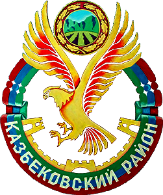 АДМИНИСТРАЦИЯ МУНИЦИПАЛЬНОГО РАЙОНА«КАЗБЕКОВСКИЙ РАЙОН»368140, с. Дылым, пр. Шамиля 10, 	тел./факс: 55-48-76 / 55-48-74,  www.kazbekovskiy.ru, e-mail:  adminkazbek@mail.ruПОСТАНОВЛЕНИЕ«   21 »  октябрь  2021г							                  №__106__«Об утверждении Положения о порядке учета детей,подлежащих обучению по образовательным программам дошкольного общего, начального общего, основного общего, среднего общего образованияна территории муниципального образования МР «Казбековский район»В соответствии с п. 6 ч.1 ст.9 Федерального закона от 29.12.2012 № 273-ФЭ «Об образовании в Российской Федерации», в целях осуществления ежегодного персонального учета детей, подлежащих обязательному обучению в образовательных организациях, реализующих основные общеобразовательные программы, а также определения порядка взаимодействия органов, учреждений и организаций, участвующих в проведении учета детей,  муниципальное образование МР «Казбековский район» ПОСТАНОВЛЯЕТ:Утвердить	прилагаемое Положение о порядке учета детей, подлежащих обучению в образовательных организациях, реализующих основные общеобразовательные программы дошкольного общего, начального общего, основного общего, среднего общего образования на территории муниципального образования МР «Казбековский район».Разместить	настоящее постановление на официальном сайте муниципального образования  МР «Казбековский район».Контроль за исполнением настоящего постановления возложить на заместителя главы МР «Казбековский район» Шабазова И.И. и начальника МКУ «Управление образования МР «Казбековский район» Магомаева М.И.Глава                                                             Мусаев Г.Г.                                                                                                     Утвержденопостановлением 	муниципальногообразования МР «Казбековский район»	от «   » _______2021г. № Положениео порядке учета детей, подлежащих обучению по образовательным программам дошкольного общего, начального общего, основного общего, среднего общего образования на территории  Муниципального образования МР «Казбековский район»I. Общие положенияПорядок учета детей, подлежащих обучению по образовательным программам дошкольного общего, начального общего, основного общего, среднего общего образования на территории МР «Казбековский район»  (далее - Порядок) разработан в соответствии с Конституцией Российской Федерации, Федеральным законом от 24.06.1999 № 120-ФЗ «Об основах системы профилактики безнадзорности и правонарушений несовершеннолетних», Федеральным законом от 29.12.2012 № 273-ФЭ «Об образовании в Российской Федерации», Федеральным законом от 27.07.2006 № 152-ФЗ «О персональных данных» и в целях осуществления ежегодного персонального учета детей, подлежащих обучению по образовательным программам дошкольного общего, начального общего, основного общего, среднего общего образования (далее - учет детей), профилактики безнадзорности и правонарушений несовершеннолетних на территории  муниципального района «Казбековский район». Порядок определяет систему взаимодействия учреждений и организаций, участвующих в проведении учета детей на территории муниципального образования «МР Казбековский  район»Обязательному ежегодному учету подлежат все дети в возрасте от 0 до 18 лет, проживающие (постоянно или временно) или пребывающие на территории муниципального образования независимо от наличия (отсутствия) регистрации по месту жительства (пребывания) в целях обеспечения их конституционного права на получение общего образования.Выявление и учет детей в возрасте от 0 до 18 лет, зарегистрированных на закрепленной территории в пределах своей компетенции участвуют:дошкольные образовательные учреждения; общеобразовательные учреждения; учреждения здравоохранения (по согласованию);органы и учреждения системы профилактики безнадзорности и правонарушений несовершеннолетних (КДН и ЗП, ПДН) в соответствии со статьей 4 Федерального закона - ФЗ «Об основах системы профилактики безнадзорности и правонарушений несовершеннолетних» (в пределах своей компетенции);отдел ЗАГС;органы социальной защиты; органы опеки и попечительства; исполнительные комитеты сельских поселений.Информация по учету детей, собираемая в соответствии с настоящим Порядком, подлежит сбору, хранению и использованию в Порядке, обеспечивающем ее конфиденциальность в соответствии с Федеральным законом от 27.07.2006 № 152-ФЗ «О персональных данных».Порядок организации учета детей2.1.Организационное и методическое руководство работой по учету детей осуществляет МКУ «Управление образования»  муниципального района «Казбековский район».Учет	детей на территории муниципального образования проводится путем создания и ведения единой информационной базы данных о детях в возрасте от 0 до 18 лет, формируемой МКУ «Управление образования муниципального района «Казбековский район».При	формировании базы данных о детях, подлежащих учету, используются:Списки	детей в возрасте от 0 до 18 лет, зарегистрированных на закрепленных за образовательными организациями территориях Казбековского муниципального района, исполнительных комитетов сельских поселений.              2.3.2.Данные дошкольных образовательных организаций:сведения	о	детях	в	возрасте от 0 до 6 лет и 6 месяцев,зарегистрированных и (или) проживающих на закрепленной территории, посещающих дошкольную образовательную организацию (форма 1);сведения	о	детях	в	возрасте от 0 до 6 лет и 6 месяцев,зарегистрированных и (или) проживающих на закрепленной территории, не посещающих дошкольную образовательную организацию (форма 2);сведения	о	детях,	зарегистрированных	и (или) проживающих назакрепленной территории	и	подлежащих	приему	в первый	класс внаступающем учебном году (форма 3).2.3.3. Данные общеобразовательных организаций:сведения о детях в возрасте от 6 лет и 6 месяцев до 18 лет, зарегистрированных и (или) проживающих на закрепленной территории, обучающихся в общеобразовательной организации (форма 4);сведения о детях в возрасте от 6 лет и 6 месяцев до 18 лет, зарегистрированных на закрепленной территории, получающих общее образование в форме семейного образования и самообразования (форма 5);сведения	о	детях в возрасте	от 6 лет 6 месяцев	до 18 лет,зарегистрированных	на закрепленной	территории, временно	получающихобщее образование в образовательных организациях вне территории муниципального района «Казбековский район» (форма 6);сведения	о	детях в возрасте	от 6 лет 6 месяцев	до 18 лет,зарегистрированных и (или) проживающих на закрепленной территории и не получающих общего образования (в том числе дети, в возрасте от 6 лет и 6 месяцев до 8 лет, подлежащие приему в первый класс в текущем году) (форма 7);сведения о 	продолжении обучения выпускников, освоивших образовательные программы основного общего образования и среднего общего образования (форма 8);сведения о детях в возрасте от 6 лет 6 месяцев до 18 лет, систематически пропускающих по неуважительным причинам занятия в общеобразовательной организации (форма 9);сведения о детях, не получивших основного общего образования, отчисленных из общеобразовательной организации досрочно (форма 10);сведения о детях, получающих общее образование на дому (форма 11).              2.4.Сведения,	подаваемые по формам №№ 1-11, должны содержать достоверные данные.               2.5.По	запросу дошкольные образовательные организации и общеобразовательные организации предоставляют списки зарегистрированных на закрепленной за образовательной организацией территории детей (далее - списки детей):в возрасте от 0 до 7 лет включительно - дошкольным образовательным организациям;в возрасте от 7 лет до 18 лет - общеобразовательным организациям в электронном виде Excel и на бумажном носителе за подписью руководителя и скрепленные печатью (форма 11).              2.6.На основании списков детей дошкольные образовательные организации и общеобразовательные организации заполняют сведения по формам №№ 1-8.              2.7.Заполнение графы «Особая категория» производится на основании документального подтверждения особой категории детей. При его отсутствии и несогласия родителей (законных представителей) детей предоставить документы, подтверждающие особую категорию детей, дошкольные организации и общеобразовательные организации направляют официальный запрос в орган социальной защиты, орган пенсионного обеспечения, орган опеки и попечительства Казбековского муниципального района о подтверждении особой категории детей.              2.8.МКУ «Управление образования»  муниципального района «Казбековский район» принимает сведения от дошкольных образовательных организаций и общеобразовательных организаций в установленные сроки по прилагаемым формам в электронном виде и на бумажном носителе с прилагаемыми списками детей.Организация учета детей дошкольными образовательными учреждениямиДанные дошкольных образовательных учреждений о детях:проводят ежегодно (июль, август) учет детей в возрасте от 0 до 6 лет 6месяцев, проживающих (пребывающих) на территории, закрепленной за муниципальными дошкольными образовательными учреждениями, независимо от наличия (отсутствия) регистрации по месту проживания (пребывания) - микрорайоне детского сада;проживающих на территории, закрепленными за дошкольными образовательными учреждениями, как посещающих, так и не посещающих данное дошкольное образовательное учреждение.Данные муниципальных дошкольных образовательных учрежденийо	детях, достигших возраста 6 лет 6 месяцев, завершающих получение дошкольного образования в текущем году и подлежащих приему в 1-й класс в наступающем и следующем за ним учебных годах.3.3.проводят ежегодно (май, июнь) сверку списка детей в возрасте от 0 до 6 лет 6 месяцев с ГБУ РД « Казбековская центральная районная больница».Организация учета детей общеобразовательными учреждениямиДанные общеобразовательных учреждений о детях:проводят ежегодно (январь, август) учет детей в возрасте от 6 лет 6 месяцев до 18 лет, проживающих на территории, закрепленной за образовательным учреждением;предоставляют в Управление образования информацию обо всех проживающих на территории, закрепленной за общеобразовательным учреждением, детях в возрасте от 6 лет 6 месяцев до 18 лет настоящего Положения;проводят ежегодно (январь, февраль) сверку списка детей в возрасте от 6 лет 6 месяцев до 18 лет с ГБУ РД «Казбековская центральная районная больница».В случае выявления семей, препятствующих получению своими детьми образования и ненадлежащим образом выполняющих обязанности по воспитанию и обучению своих детей, общеобразовательные учреждения:незамедлительно принимают меры по взаимодействию с родителями (законными представителями) для организации обучения несовершеннолетних; информируют Управление образования в письменном виде о выявленных детях и принятых мерах по организации обучения для указанных детей, в течение трех рабочих дней с момента выявления;информируют в письменном виде КДН и ЗП для принятия мер воздействия в соответствии с действующим законодательством, в течение трех рабочих дней с момента выявления.4.3.Осуществляют систематический контроль за посещением занятий обучающимися, ведут индивидуальную профилактическую работу с обучающимися, имеющими проблемы в поведении, обучении, развитии и социальной адаптации.Принимают на обучение детей, не получающих общего образования, выявленных в ходе работы по учету детей.Источниками формирования единой базы данных служатСведения	дошкольных образовательных учреждений;Сведения	общеобразовательных учреждений;Сведения	о детях, не зарегистрированных по месту жительства, но фактически проживающих на территории Казбековского муниципального района, полученные в результате выявления ПДН;Сведения о детях, школьного возраста, проживающих в неблагополучных семьях, не обеспечивающих получение детьми обязательного общего образования, предоставленные ПДН, КДН и ЗП, органами опеки и попечительства;Сведения	о детях-беженцах и вынужденных переселенцах, не обучающихся в образовательных учреждениях, предоставленные КДН и ЗП, ПДН, органами опеки и попечительства;Сведения	участковых педиатров учреждений здравоохранения о детском населении, в том числе о детях, не зарегистрированных по месту жительства, но фактически проживающих на соответствующей территории.VI. Полномочия Управления образования6.1.Осуществляет организационное и методическое руководство работой по учету детей;Обеспечивает проведение сверки списков, подготовленных муниципальными образовательными учреждениями, проживающих на территории, закрепленной за образовательным учреждением детей в возрасте от 0 до 18 лет;Формирует	и ведет информационную базу данных по формам согласно приложениям к настоящему Положению;6.4.Обеспечивает хранение информационной базы данных в течение 3 лет и осуществляет анализ полученной информации;Обеспечивает по каждому факту не обучения детей в возрасте от 6 лет 6 месяцев до 18 лет изучение причин, обусловивших прекращение ими обучения, и полноты принятых муниципальным образовательным учреждением мер по устранению причин, препятствующих продолжению образования;Принимает меры по устройству в образовательные учреждения Казбековского муниципального района детей, не получающих общего образования;Контролирует деятельность подведомственных образовательных учреждений по ведению документации по учету и движению обучающихся, полноту и достоверность данных, содержащихся в алфавитной книге обучающихся.